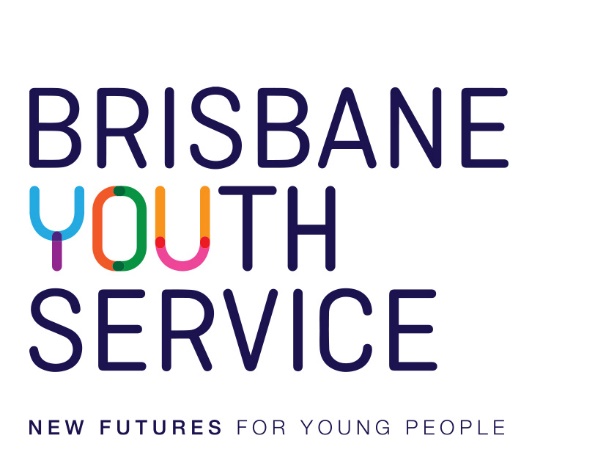 3 April 2019IT’S TIME - BURPEES WORLD RECORD TO END YOUTH HOMELESSNESS“I was scared on the streets definitely, being a female, 15 years old, in the city and Fortitude Valley – on the weekends especially.  I’ve had a lot of bad experiences on the street when I was younger.” Young PersonDo you know there are 4,500 young people without a place to call home on any given night in Queensland? (2016 Census)It is almost time for Brisbane Youth Service (BYS) to break the Guinness World Record during their annual ‘Burpees for BYS’ event for youth homelessness.The event needs 1500 participants to break the Guinness World Record for most people performing burpees. Participants need to do burpees for only two minutes at their own pace for BYS to beat the record which is currently held by Dubai Police. This is an opportunity for all members of the community to take a stand to end youth homelessness by coming to this event to raise awareness and funds for programs that support young people who are vulnerable and homeless.In their endeavour, BYS has help from Snap Fitness, the National Basketball League’s Brisbane Bullets, the Southern District Spartans, Founder of Burpees for BYS Dave Kramer (Dave the Trainer), Olympian Pita Taufatofua and several health clubs and gyms.Snap Fitness has provided a two-week free membership for anyone who registers for Burpees for BYS.Brickhouse Gym was the first group to register for Burpees for BYS. They have raised over $1,000 already for the youth homelessness organisation. Players from Brisbane Bullets will be in attendance on April 6 to lend their support and help break the Guinness World Record. BYS has also received great support from the corporate sector, including BLACKROC. The CEO, Jason Roulston has made a pledge to donate $10 per person participating in Burpees for BYS that quotes their LinkedIn post and uses the secret code word: #Number1Fan.People can help BYS break the record by registering at www.brisyouth.org. Everyone is welcome, families and groups are encouraged. Brisbane Youth Service has supported “New Futures for Young People” since 1977, helping BYS to break this record will help raise awareness for the issues affecting vulnerable and homeless young people aged 12-25.  Interviews available with CEO Annemaree Callander and Burpees for BYS Founder Dave the Trainer. EVENT DETAILSWhere: Southern Districts Basketball Centre, 56 Zahel St, Carina. Hosted by Brisbane Bullets and Southern Districts Basketball Association.When: Saturday 6th April 2019, 8.00am for 8.30am start, all occurring during Queensland Youth Week.The Record: The record is currently 1,455 participants set by Dubai Police in the United Arab Emirates.Who will be there:  Founder of Burpees for BYS Dave the Trainer and an army of participants and volunteers.Register to participate: People can register at www.brisyouth.org, registration costs $10 per person or $50 for a team of 10, discounts available for large groups.How many Burpees you need to do: 1,500 people performing burpees together for 2 minutes to make history.How you can help: People can also help by making a donation to BYS, spreading the word about their participation by liking, sharing and following BYS and tagging their posts with #burpeesforbys #endyouthhomelessness #guinnessworldrecord #countmein #registered #qyw19 #unlimited #QldYouthContact: Georgia SearleCommunications and Marketing CoordinatorBrisbane Youth Service gsearle@brisyouth.org or 0408 011 644